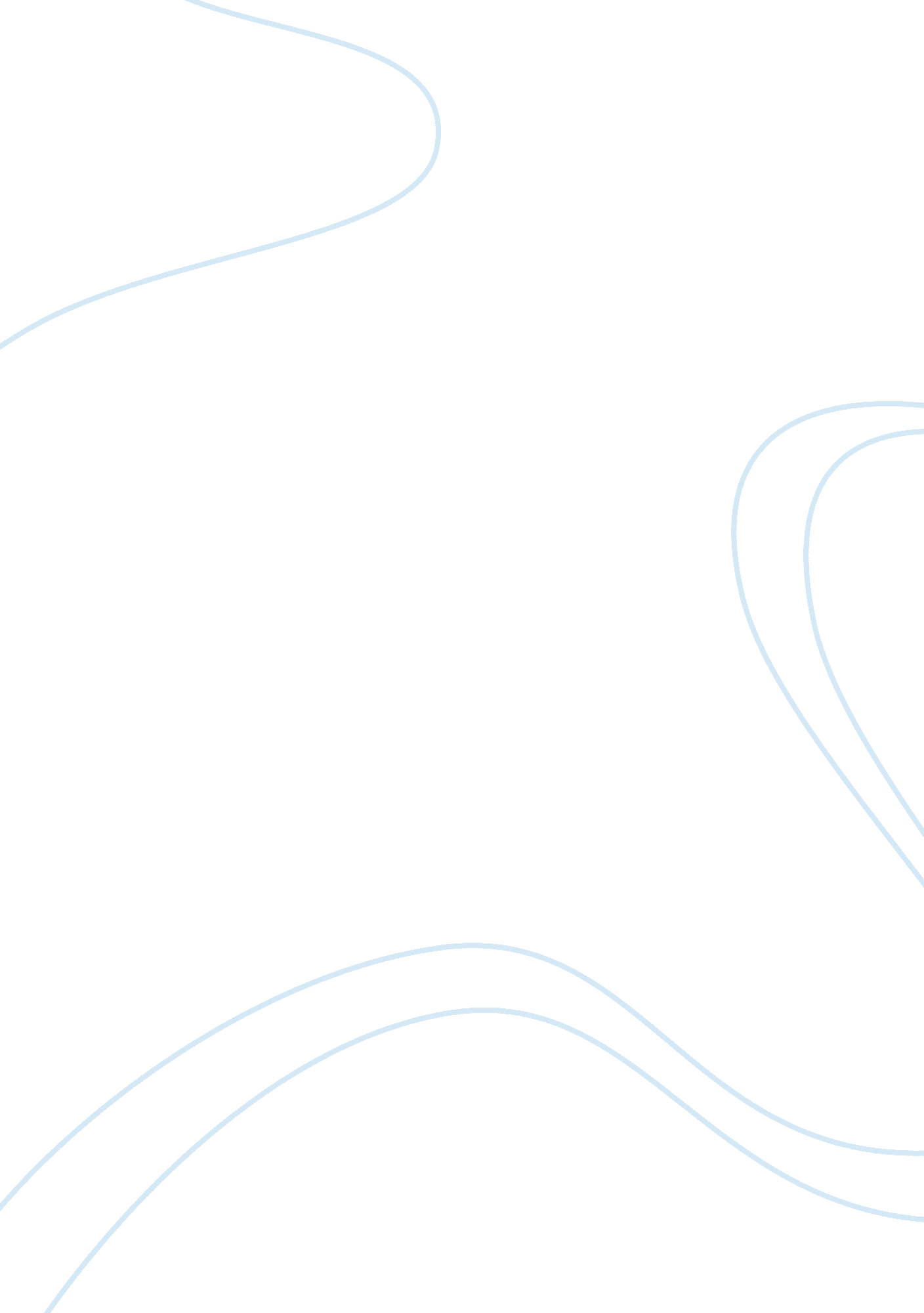 Survival essay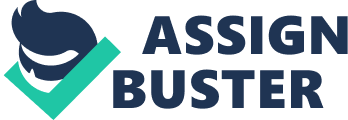 When they learn to speak up or have faith it assists the in finding their true strength and they become even stronger people. In Andersen’s Speak, Melinda discovers her true strength in choosing to proto etc herself from Andy Evans. When she is attacked once again by Andy in the janitor’s CLC set, she is given two options: to let Andy gain control of her and possibly rape her a second tit me, or to defend herself, despite the fear she feels. She chooses to stand up against him and g mains the courage to yell “ NOON!!! “(194) to him. Talking to Rachel before this happened is one o f the reasons she got the courage to yell. This decision she has demonstrated her true stern Goth, her audacity. She protects herself before she gets raped a second time and demonstrates s trench does not come only physically but mentally as well. Throughout Hildebrand Unbroken, Lie Simpering faces more difficult chalk lenses then Melinda did. Lie was shot down over the Pacific and set an unsought r cord for surviving n a raft at sea for 47 days, he was captured by the Japanese and ultimately TA ken to one of their worst prison camps in which Louse’s survival is based on the faith his has of o en day seeing his family again. 